DRUG REGULATORY AUTHORITY OF PAKISTAN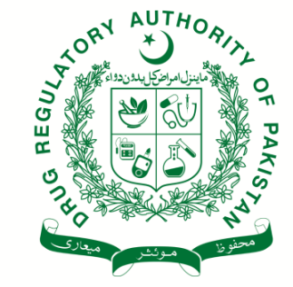 FORM-1[see rule 4(2), 5(1), and 6(2)]APPLICATION FORM FOR GRANT OR RENEWAL OF AN ESTABLISHMENT LICENCE TO MANUFACTURE MEDICAL DEVICESI/WE …………………………………………………………………..………………………………………….... (1)…………………………………….. (2)…………………………. (attach list of partners) Holder (s) of CNIC No. ………………………………………….……………………Owner of M/S …………………………… hereby apply for Establishment License of my firm/company established under company /partnership Act ............... Having NTN …………………. located at the premises as under ………………DECLARATIONCertified that the documents and information provided herein are genuine and correct and if found at any stage to be misrepresenting or incorrect it shall lead to legal action under the Drug Regulatory Authority of Pakistan Act, 2012 and the rules made there under. This certificate must be on stamp paper duly notarized and signed and stamped by Proprietor, Chief Executive, Managing Director or an authorized officer. In case of an authorized officer authority letter from the owner of the establishment shall be provided.Name(s)………………..Designations…………..Signature(s)……………..Stamp…………………..Date…………………….Note:This form shall also be used if change is proposed regarding the particulars provided in relation to the licensed establishment to manufacture medical devices. For this purpose, provision of relative information is mandatory.Provide readable softcopy along with application in USB/CD.Sr. No.DescriptionDescriptionDescriptionParticularParticularPurpose of application, whether;Purpose of application, whether;Purpose of application, whether;Please select appropriate column Please select appropriate column Fresh/New ApplicationFresh/New ApplicationFresh/New ApplicationFor renewal of establishment license to manufacture medical devices For renewal of establishment license to manufacture medical devices For renewal of establishment license to manufacture medical devices Licence number and date:Licence number and date:Licence number and date:Validity date:Validity date:Validity date:Last renewal date and its validity:Last renewal date and its validity:Last renewal date and its validity:Attach certificate of licence and last renewal:Attach certificate of licence and last renewal:Attach certificate of licence and last renewal:Proposed change of any particular of a licensed establishment (in case of any proposed change, please mention details of changeProposed change of any particular of a licensed establishment (in case of any proposed change, please mention details of changeProposed change of any particular of a licensed establishment (in case of any proposed change, please mention details of changeEstablishment detailsEstablishment detailsEstablishment detailsPlease provide detail against each where applicablePlease provide detail against each where applicableEstablishment name and address:Establishment name and address:Establishment name and address:Type of ownership i.e. partnership, proprietorship, public limited, private limited etc:Type of ownership i.e. partnership, proprietorship, public limited, private limited etc:Type of ownership i.e. partnership, proprietorship, public limited, private limited etc:Business registration as issued by the Registrar of Companies or any other authorized body:Business registration as issued by the Registrar of Companies or any other authorized body:Business registration as issued by the Registrar of Companies or any other authorized body:Names of partners/proprietors/directors:Names of partners/proprietors/directors:Names of partners/proprietors/directors:addresses of partners/proprietors/directors:addresses of partners/proprietors/directors:addresses of partners/proprietors/directors:Date of establishment:Date of establishment:Date of establishment:Details of premises (please provide triplicate detail layout plan with dimension ):Details of premises (please provide triplicate detail layout plan with dimension ):Details of premises (please provide triplicate detail layout plan with dimension ):Details of section wise equipments and machinery for manufacturing and instruments for quality control :Details of section wise equipments and machinery for manufacturing and instruments for quality control :Details of section wise equipments and machinery for manufacturing and instruments for quality control :Sr.No.Name of EquipmentMakeModelModelCapacity(1)(2)(3)(4)(4)(5)Detail Of Qualified technical Person(Attached copies of CNIC, Photographs, Degrees , Experience Certificate and Certificate of Concerned council)Detail Of Qualified technical Person(Attached copies of CNIC, Photographs, Degrees , Experience Certificate and Certificate of Concerned council)Detail Of Qualified technical Person(Attached copies of CNIC, Photographs, Degrees , Experience Certificate and Certificate of Concerned council)Detail Of Qualified technical Person(Attached copies of CNIC, Photographs, Degrees , Experience Certificate and Certificate of Concerned council)Detail Of Qualified technical Person(Attached copies of CNIC, Photographs, Degrees , Experience Certificate and Certificate of Concerned council)Names of production incharge for supervising manufacturing processesNames of production incharge for supervising manufacturing processesNames of production incharge for supervising manufacturing processesQualifications of production inchargeQualifications of production inchargeQualifications of production inchargeNames and qualifications of quality control incharge for supervising quality control department Names and qualifications of quality control incharge for supervising quality control department Names and qualifications of quality control incharge for supervising quality control department Qualifications of quality control incharge for supervising quality control department Qualifications of quality control incharge for supervising quality control department Qualifications of quality control incharge for supervising quality control department Other technical staff working in these departments:Other technical staff working in these departments:Other technical staff working in these departments:Proof of fee deposited:Proof of fee deposited:Proof of fee deposited:Details of medical devices intended to be manufactured:Details of medical devices intended to be manufactured:Details of medical devices intended to be manufactured:Details of medical devices intended to be manufactured:Details of medical devices intended to be manufactured:Any other relevant information that may be required by the MDB.Any other relevant information that may be required by the MDB.Any other relevant information that may be required by the MDB.